STUDENT-ASSISTED INTERVIEW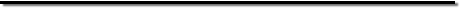 11. Do you like to go to school?

     12. Do you have problems, or get into trouble at school?

     13. When do you have problems at school?

     14. Why do you have problems at that time?

     15. When are your best times at school?

     16. Why do you have no problems during those times?

     17. What changes could be made so you would have fewer problems at school?

     18. What kind of rewards would you like to earn for good behavior or good school work?

     19. Who encourages you to do your best in behavior and classwork?

     20. What are your favorite activities at school?

     

At home?

     21. If you had the chance, what activites would you like to do that you don’t have the opportunity to do now?

     Interviewer comments: Please state attitude of student, willingness to complete this task,etc..Student’s Name:      SSN:      Grade:      Teacher:      School:      Date:      Interviewer:      Always     Sometimes	     Never1. In general, is your work hard?
2. In general, is your work easy?
3. When you ask for help appropriately, do you get it?
4. Do you think work periods for each assignment are too long?
5. Do you think work periods for each assignment are too short?
6. When you do seatwork, do you do better when someone works with you?
7. Do you think people notice when you do a good job?
8. Do you think you get the rewards you deserve when you do well?
9. Do you think you would do better in school if you received more rewards?
10. Are there things in the classroom that distract you?
